Θεσσαλονίκη 21-5-2021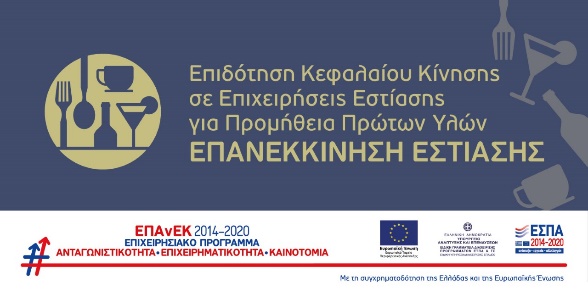 ΔΕΛΤΙΟ ΤΥΠΟΥΞεκίνησε η ηλεκτρονική υποβολή αιτήσεων χρηματοδότησης στο πλαίσιο της νέας Δράσης του ΕΠΑνΕΚ, ΕΣΠΑ 2014-2020«Επιδότηση Κεφαλαίου Κίνησης σε Επιχειρήσεις Εστίασης για Προμήθεια Πρώτων Υλών – ΕΠΑΝΕΚΚΙΝΗΣΗ ΕΣΤΙΑΣΗΣ» προϋπολογισμού 330 εκ. ευρώ.H KΕΠΑ-ΑΝΕΜ ΑΜΚΕ Εταίρος-Περιφερειακή Μονάδα του ΕΦΕΠΑΕ με χωρική και επιχειρησιακή αρμοδιότητα στις Περιφέρειες της Κεντρικής και Δυτικής Μακεδονίας (Παράρτημα της ΚΕΠΑ-ΑΝΕΜ ΑΜΚΕ στην Περιφέρεια Δυτικής Μακεδονίας είναι η ΑΝΚΟ) ενημερώνει τις επιχειρήσεις εστίασης των Περιφερειών της Κεντρικής και Δυτικής Μακεδονίας ότι από την Παρασκευή 13 Μαϊου 2021 και ώρα 10:00 π.μ. ξεκίνησε η ηλεκτρονική υποβολή των αιτήσεων χρηματοδότησης στο πλαίσιο της νέας Δράσης του ΕΠΑνΕΚ, ΕΣΠΑ 2014-2020 «Επιδότηση Κεφαλαίου Κίνησης σε Επιχειρήσεις Εστίασης για Προμήθεια Πρώτων Υλών - Επανεκκίνηση Εστίασης» η προκήρυξη της οποίας υπεγράφη από τον Υφυπουργό Ανάπτυξης και Επενδύσεων κ. Ι. Τσακίρη την Πέμπτη 12 Μαϊου 2021.Για τη Δράση επισημαίνονται τα κάτωθι βασικά στοιχεία :ΣτόχοςΗ Δράση στοχεύει στην επιχορήγηση ΜμΕ και Μεγάλων Επιχειρήσεων του κλάδου της εστίασης για τη στήριξη μετά την επανεκκίνηση της λειτουργίας τους, υπό το καθεστώς της πανδημίας της νόσου COVID-19,  με την προμήθεια πρώτων υλών απαραίτητων για τη λειτουργία τους.Προϋπολογισμός της Δράσης330 εκατ. ευρώ για το σύνολο των περιφερειών της χώρας, τα οποία κατανέμονται σε 280 εκ. ευρώ για Μικρομεσαίες Επιχειρήσεις και 50 εκ. ευρώ για Μεγάλες Επιχειρήσεις.  Το ποσό αυτό δύναται να αυξηθεί ώστε να καλύψει το σύνολο των θετικά αξιολογημένων αιτήσεων χρηματοδότησης.Η Δράση συγχρηματοδοτείται από το Ευρωπαϊκό Ταμείο Περιφερειακής Ανάπτυξης (ΕΤΠΑ) της Ευρωπαϊκής Ένωσης και από Εθνικούς πόρους.Δικαιούχοι της ΔράσηςΕπιχειρήσεις Εστίασης, ανεξάρτητα από τη νομική τους μορφή, οι οποίες θα πρέπει να δραστηριοποιούνται σε τουλάχιστον έναν από τους ακόλουθους ΚΑΔ:56.10: Δραστηριότητες υπηρεσιών εστιατορίων και κινητών μονάδων εστίασης,56.21: Δραστηριότητες υπηρεσιών τροφοδοσίας για εκδηλώσεις,56.29.20: Αλλες υπηρεσίες εστίασης,56.30: Δραστηριότητες παροχής ποτών.Ποσό ΕπιχορήγησηςΈως 100.000 ευρώ.Σε κάθε επιχείρηση με διακριτό ΑΦΜ θα αποδίδεται συνολική μη επιστρεπτέα επιχορήγηση υπό μορφή Κεφαλαίου Κίνησης που δύναται να ανέλθει κατά μέγιστο σε ποσοστό 7% του ετησίου κύκλου εργασιών έτους 2019.Στις επιχειρήσεις που έχουν κάνει έναρξη εργασιών εντός του 2019 ή εντός του 2020 δίνεται συνολική μη επιστρεπτέα ενίσχυση υπό μορφή Κεφαλαίου Κίνησης που δύναται να ανέλθει κατά μέγιστο σε ποσοστό 7% του ανηγμένου κύκλου εργασιών του έτους έναρξης εργασιών (2019 ή 2020). Ο ανηγμένος κύκλος εργασιών του έτους έναρξης εργασιών (2019 ή 2020) υπολογίζεται ως ο συνολικός κύκλος εργασιών έτους (2019 ή 2020) δια των αριθμό ημερών λειτουργίας έτους (2019 ή 2020) επί  365 ή 366 αντιστοίχως.Βασικές Προϋποθέσεις ΣυμμετοχήςΟι επιχειρήσεις θα πρέπει, μεταξύ άλλων, να ικανοποιούν τις παρακάτω προϋποθέσεις:Να έχουν κάνει έναρξη εργασιών μέχρι την 31.12.2020,Να έχουν ως κύριο κωδικό δραστηριότητας ή κωδικό δραστηριότητας με τα μεγαλύτερα έσοδα έναν από τους επιλέξιμους ΚΑΔ του Κεφαλαίου 6: «ΕΠΙΛΕΞΙΜΟΙ ΤΟΜΕΙΣ ΔΡΑΣΤΗΡΙΟΤΗΤΑΣ». Για επιχειρήσεις με έναρξη εργασιών πριν την 01.01.2020 ο έλεγχος γίνεται βάσει του ΚΑΔ με τα μεγαλύτερα έσοδα, όπως αυτός αναγράφεται στο σχετικό Πεδίο του Εντύπου Ε3 (Κατάσταση οικονομικών στοιχείων από επιχειρηματική δραστηριότητα) του φορολογικού έτους 2019 που υποβλήθηκε στο έτος 2020. Για επιχειρήσεις με έναρξη εργασιών εντός του 2020 ο έλεγχος γίνεται βάσει του κύριου ΚΑΔ δραστηριότητας,Να τηρούν απλογραφικά ή διπλογραφικά βιβλία του ν. 4308/2014,Να είναι υπόχρεες υποβολής Δηλώσεων ΦΠΑ,Να παρουσιάζουν μείωση του κύκλου εργασιών του έτους 2020 ποσοστού 30%, τουλάχιστον σε σχέση με τον κύκλο εργασιών του 2019,Ο δυνητικός λήπτης της ενίσχυσης υποβάλλει μία Αίτηση Χρηματοδότησης ανά ΑΦΜ, για το σύνολο εγκαταστάσεων εστίασης που διαθέτει.Οι επιχειρήσεις που έχουν συνάψει συμβάσεις δικαιόχρησης (franchise), με την ιδιότητα του δικαιοπαρόχου ή του δικαιοδόχου, δηλώνουν το εν λόγω γεγονός στην αίτηση χρηματοδότησης και ελέγχονται κατά το στάδιο της επαλήθευσης ως προς το αν αποτελούν συνδεδεμένες μεταξύ τους επιχειρήσεις, προκειμένου να προσδιοριστούν οι ενισχύσεις που προσμετρώνται για τον έλεγχο της σώρευσης.Επιδοτούμενες ΔαπάνεςΟι δαπάνες των επιχειρήσεων για την προμήθεια πρώτων υλών είναι επιλέξιμες από την 1η Απριλίου 2021 και μετά.Η καταβληθείσα προκαταβολή κεφαλαίου κίνησης για την προμήθεια πρώτων υλών θα πρέπει να έχει αναλωθεί από την ημερομηνία έναρξης επιλεξιμότητας δαπανών έως 31.12.2021.Υποβολή Αιτήσεων Η Αίτηση Χρηματοδότησης θα υποβληθεί ηλεκτρονικά στην πλατφόρμα του Πληροφοριακού Συστήματος Κρατικών Ενισχύσεων (ΠΣΚΕ) www.ependyseis.gr/misΟι αιτήσεις χρηματοδότησης μαζί με τα απαιτούμενα δικαιολογητικά υποβάλλονται υποχρεωτικά ηλεκτρονικά στο Πληροφοριακό Σύστημα Κρατικών Ενισχύσεων (www.ependyseis.gr/mis).Ημερομηνία Έναρξης Ηλεκτρονικής Υποβολής: Παρασκευή 14 Μαΐου 2021 και ώρα 10:00.Ημερομηνία Λήξης Ηλεκτρονικής Υποβολής: Παρασκευή 30 Ιουλίου 2021 και ώρα 15:00.ΠληροφορίεςΚάθε λεπτομέρεια σχετικά με την αίτηση συμμετοχής στη Δράση αναφέρεται αναλυτικά στην Αναλυτική Πρόσκληση της Δράσης η οποία έχει δημοσιευτεί στους διαδικτυακούς τόπους www.espa.gr, www.antagonistikotita.gr, www.efepae.gr, http://www.kepa-anem.grκαι www.anko.gr).Για αναλυτικές πληροφορίες και διευκρινίσεις οι επιχειρήσεις των Περιφερειών της Κεντρικής και Δυτικής Μακεδονίας, μπορούν να απευθύνονται στις επίσημες πηγές πληροφόρησης, ήτοι :α) Στην ΕΥΔ/ΕΠΑνΕΚ/Γραφείο πληροφόρησης κοινού (www.antagonistikotita.gr, infoepan@mou.gr, τηλ.801 11 36 300, σελίδα Δράσης πατήστε εδώ).β) στην ΚΕΠΑ-ΑΝΕΜ ΑΜΚΕ/EΦΕΠΑΕ (τηλ 2310-480.000, www.kepa-anem.gr, info@e-kepa.gr, info@e-kepa.gr, Σελίδα Δράσης, πατήστε εδώ).γ)στην ΑΝΚΟ (Παράρτημα της ΚΕΠΑ-ΑΝΕΜ ΑΜΚΕ/ΕΦΕΠΑΕ στην Περιφέρεια Δυτικής Μακεδονίας), τηλ. 24610-24022 , anko@anko.gr, www.anko.gr).Επίσης οι ενδιαφερόμενοι μπορούν να αποστέλλουν ηλεκτρονικά το ερώτημά τους μέσω της ιστοσελίδας www.kepa-anem.gr (πεδίο "Στείλε το ερώτημά σου" στη διεύθυνση: https://kepa-anem.gr/steile-to-erotima-sou/) και να απευθύνονται και στα κατά τόπους Εμποροβιομηχανικά Επιμελητήρια της περιοχής τους. Παρακαλούμε για τη δημοσίευσή του.Πληροφορίεςκ. Ιωάννης ΤσιτσόπουλοςΥπ. Δημοσιότητας & ΠληροφόρησηςΤηλ. 2310-480.000/#217, Κιν.:693700355, e-mail: tsitsopoulosi@e-kepa.gr